発表応募申込書（第20回九州「川」のワークショップin日向）※【応募申込書締切】１０月 １日（金）までにメールして下さい（必着）※ 先着順で最大４０団体まで受付します。※ ZOOMウェビナーの参加定員は先着500アカウントです。※発表お申込み者は見学参加のお申込みは不要です。後日参加URLを送信します。※１枚目は当日の資料として使用します。公表の際に電話番号・メールアドレスなど掲示を希望されない場合は、該当箇所に「★非公表」と記載して下さい。※【送付・問合せ先】■第２０回九州「川」のワークショップｉｎ日向　実行委員会　事務局● E-mail：info@gokasegawa.net　（リバーパル五ヶ瀬川）● TEL/FAX：0982-42-3005発表する活動や事業の名称・テーマ発表する活動や事業の名称・テーマ活動場所の名称ふりがなを忘れずに！活動場所の名称ふりがなを忘れずに！ふりがな	　　　　　　　　＊川の場合　　　　　　　　　　　　　　(　　　水系)ふりがな	　　　　　　　　＊川の場合　　　　　　　　　　　　　　(　　　水系)ふりがな	　　　　　　　　＊川の場合　　　　　　　　　　　　　　(　　　水系)　　　　　　市県　　　町　　　　　　　　村参加の内容(該当に〇印)参加の内容(該当に〇印)■子どもの部（　）※中学生まで■環境保全（　）,安全安心（　）,利活用（　）,川づくり（　）,その他（　）■子どもの部（　）※中学生まで■環境保全（　）,安全安心（　）,利活用（　）,川づくり（　）,その他（　）■子どもの部（　）※中学生まで■環境保全（　）,安全安心（　）,利活用（　）,川づくり（　）,その他（　）■子どもの部（　）※中学生まで■環境保全（　）,安全安心（　）,利活用（　）,川づくり（　）,その他（　）活動・事業の期間活動・事業の期間【活動の場合】平成　　年から，　回/1年【活動の場合】平成　　年から，　回/1年【事業の場合】 着工　　年 ～ 竣工　　年【事業の場合】 着工　　年 ～ 竣工　　年発表内容活動や事業の内容成果、課題等(写真なども可)発表内容活動や事業の内容成果、課題等(写真なども可)ビデオ発表のアピールポイント活動の効果や先進性、ユニークな点。意見、アドバイスが欲しいと思う点などビデオ発表のアピールポイント活動の効果や先進性、ユニークな点。意見、アドバイスが欲しいと思う点など応募者・参加者応募者名参加者名ふりがな    氏  名  ふりがな    氏  名  ふりがな    氏  名  ふりがな    氏  名  応募者・参加者連絡先（公開可・非公開）↑　該当する方に〇印住所：〒   -    住所：〒   -    住所：〒   -    住所：〒   -    応募者・参加者連絡先（公開可・非公開）↑　該当する方に〇印TEL： FAX：FAX：FAX：応募者・参加者連絡先（公開可・非公開）↑　該当する方に〇印E-mail：E-mail：E-mail：E-mail：応募者・参加者所　属所属名（団体,部署名等）： 所属名（団体,部署名等）： 所属名（団体,部署名等）： 所属名（団体,部署名等）： 応募者・参加者所　属ホームページURL: ホームページURL: ホームページURL: ホームページURL: 応募者・参加者ワークショップ参加新規（　　）　・　（    ）回新規（　　）　・　（    ）回新規（　　）　・　（    ）回新規（　　）　・　（    ）回発 表 方 法ビデオ発表【11/7】発表動画撮影方法と動画送信方法のページhttps://www.gokasegawa.net/report/5745/〆切：受付完了連絡後～１０月２０日（水）ファイル転送サービス：https://gigafile.nu/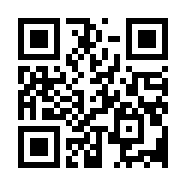 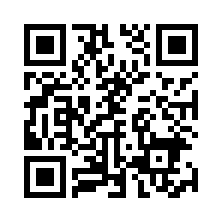 団体の活動紹介アピールタイム【10/15～】発表団体のホームページURLを掲載して、より深く活動内容を知ることで、参加者同士の情報交換や交流を図ります。活動内容が分かるページのURLをご記入下さい。URL｜　　　　　　　　　　　　　　　　　　　　　　　　　　　　　　　【発表関係】申込み人数該当箇所を必ずご記入下さい■参加人数（発表者）●大人の部　：大　人(　　)名、大学生(　　)名、高校生(　　)名、：その他(　　)名← 中学生以下が大人と一緒に参加する場合に記入●子どもの部：小学生(　　)名、中学生(　　)名　●使用するアカウント（PC数）の数（　　）台　　※ZOOMウェビナーを使用するため、参加人数は500名（アカウント）　　　までとなりますので、ご記入お願いします。　　※お申込みいただいたメールアドレスに当日の参加URLを送信しますので、複数アカウント（台）使用の際は、転送お願いします。また、このアドレス（info@gokasegawa.net）が受信可能な状態に設定をお願いします。